ГУК ТО «Объединение центров развития культуры»
Центр народного творчества 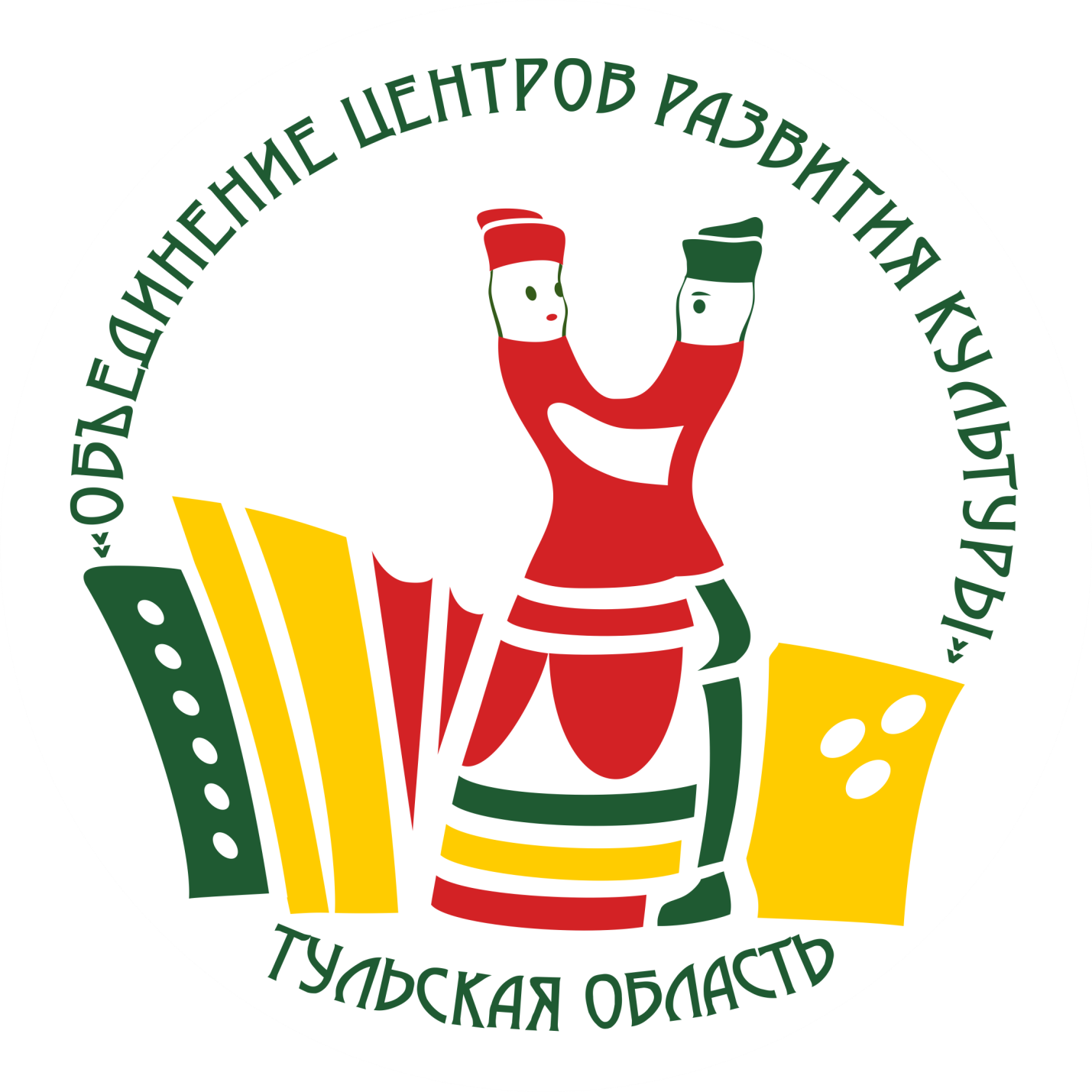 Методические рекомендации 

«Закрытие творческого сезона в режиме онлайн» 

Составитель: Ситникова Валерия Андреевна, методист по культурно-массовым мероприятиям отдела культурно-досуговой деятельности ЦНТТула
2020 год          С введением режима самоизоляции вся работа учреждений культуры по всему миру перешла в формат онлайн.   Ежедневно  специалисты  радуют и  обучают своих онлайн-зрителей интересными видео, постами и творческими идеями, а те, в свою очередь, преданно и с любовью   смотрят, мастерят и продолжают культурно просвещаться и  развиваться, несмотря на непростую  мировую ситуацию.  Однако самоизоляция и коронавирус — явления хоть и трудные, но временные. Поэтому они не должны стать препятствием в проведении значимого для  каждого учреждения культуры ежегодного события. 
           Разумеется, речь идет об  отчетных мероприятиях. Это  подведение итогов, креативные идеи, воплощенные в лучшие постановочные номера с участием всех  творческих коллективов, где они наглядно демонстрируют результаты своих усердных занятий.  За год была проделана большая работа, которая не должна остаться незамеченной, тем более, что многие педагоги продолжают занятия  с  воспитанниками, участниками творческих коллективов  дистанционно. 
           Как же в режиме онлайн провести отчетное мероприятие, рассказать о   проделанной годовой работе и  достигнутых успехах?  Мы предлагаем вам ознакомиться  с несколькими вариантами размещения информации в социальных сетях,  с помощью  которых вы сможете это сделать.
           Проанализировав работу сайтов и групп учреждений культуры Тульской области  в социальных сетях, можно сделать вывод, что наибольшей популярностью для ведения и размещения информации о деятельности  учреждения культуры пользуется   именно  социальная сеть ВКонтакте. Поэтому в данных методических рекомендациях  информация в основном  направлена на работу  в этой социальной сети. 

I. Формы проведения  онлайн - мероприятия и  освещения работы  творческого коллектива.

1. Информационный пост. 
Пост – это некое информационное сообщение, размещенное на стене сообщества.  Это запись, появляющаяся на стене пользователя или группы, содержащая различный контент – видео, текст, фото или аудио. Вы можете добавлять любые элементы, вписывать желаемые заметки, делиться информацией – что угодно.Чтобы не утомить зрителя длинным текстом, нужно правильно оформить пост. Вот 3 совета, которые делают текст   лучше:Маркированные списки дают глазу отдохнуть. Полотно текста никого не заинтересует. В списках лучше дать основную информацию, потому что велика вероятность, что ее сначала и прочитают.Подзаголовки помогут понять содержание. «Пробежавшись» глазами по подзаголовкам, многие читатели принимают решение, стоит ли читать текст. К тому же, подзаголовки еще и позволяют тексту смотреться изящнее. Это правило действует не только на сайтах, но и ВКонтакте.Картинки, таблицы, инфографики позволят тексту не затеряться. Пожалуй, единственное, в чём можно быть уверенными — картинки к постам нужны всегда. Это первое, что видит пользователь. И даже если весь смысл в тексте — его всё равно нужно иллюстрировать, только так можно остаться замеченными многомиллионном потоке сообщений.Визуализация – мощное оружие в борьбе за внимание читателя в социальных сетях.
С помощью этого самого простого способа размещения информации, вы можете рассказать  (кратко) о коллективе, его руководителе, участниках. Отразить основные направления их деятельности,  награды, победы в конкурсах,  творческие планы коллектива.  Дополнят рассказ фоторгафии, ссылки на видео выступлений, аудиозаписи.  Чтобы читателю было проще и интереснее читать ваш рассказ, можете раздеть его на несколько постов, в каждом из которых осветить разные направления и темы жизни  творческого коллектива. 2. Презентация, видеопрезентация, слайд-шоу
Этот вид публикации отлично подойдет для демонстрации работ  КФ и КЛО, занимающихся фотографией, декоративно-прикладным  творчеством. 
Презентация представляет собой документ, созданный в каком-либо конструкторе для создания мультимедийных презентаций (чаще всего это  PowerPoint),  и состоящий  из определенной последовательности страниц, содержащих текстовую, графическую, видео и аудио информацию.В первую очередь,  презентации нужны для того, чтобы визуализировать подачу информации  и сделать ее более наглядной, подкрепив  рассказ   картинками, графиками, диаграммами, таблицами, аудио и видео материалами. Презентации стали неотъемлемой частью жизни бизнесменов,  преподавателей,  школьников, студентов и широко применяются  в школах, ВУЗах, научных выставках и конференциях, семинарах, в общественных и спортивных организациях и т.д.Презентации представляют собой не только удобный и наглядный способ подачи информации, но и дают большие возможности для развития креативного мышления и реализации творческих способностей человека.

Таким способом вы можете более подробно рассказать  о коллективе и поделиться успехами  его годовой работы, но для размещения в социальных сетях это не самый лучший формат, поскольку для просмотра зрителями придется скачивать ее на свои устройства.  Но есть способ преобразовать вашу презентацию в удобный для интернета  формат.Если вы хотите предоставить презентацию высокой четкости  как публикацию в сети, можно сохранить ее для воспроизведения как файл видео.Вы можете сохранить презентацию как файл в формате MPEG-4 (MP4) либо WMV. Оба формата широко поддерживаются, в том числе для потокового воспроизведения через Интернет.Ниже приведены некоторые советы по записи презентации в формате видео.В видео можно записать и синхронизировать речевое сопровождение и движения указки.Размер файла и качество видео можно контролировать.В фильм можно включить анимацию и переходы.Просмотреть презентацию, преобразованную в формат видео, можно будет без приложения PowerPoint.Если презентация содержит внедренное видео, его можно будет воспроизвести правильно без какого-либо контроля.Создание видеороликов может требовать разного количества времени в зависимости от содержимого презентации. Чем длиннее презентация и чем больше эффектов анимации, переходов и других элементов мультимедиа она содержит, тем больше времени потребуется. Однако во время создания видео можно продолжать работать в PowerPoint.

Если вы хотите показать как можно больше ярких и значимых моментов  творческой жизни  своих воспитанников с помощью фото, то можете   предложить своим онлайн - зрителям  посмотреть слайд – шоу.Профиль ВКонтакте позволяет обмениваться фотографиями с и разделять важные моменты, несмотря на расстояния. Однако, если вы загрузили в альбом сотню снимков, нет гарантии, что даже самый близкий друг не заскучает и досмотрит подборку до конца. Объедините фото в музыкальный клип – и вы точно не останетесь без восторженных комментариев! Вы можете сделать слайд-шоу с музыкой ВКонтакте.ВКонтакте предоставляет возможность просмотра снимков в автоматическом режиме. Для этого достаточно выполнить несколько простых действий:создайте альбом, придумайте для него название и загрузите фото;откройте изображение в полноэкранном размере, кликнув по специальному значку (Показ слайдов)  или сочетанием клавиш Alt + Enter;поставьте галочку возле опции «Показ слайдов» и установите длительность слайда от 5 до 10 секунд.3.Видеозапись.
Конечно, это самый наглядный способ  показа работы  воспитанников,   преподавателей, творческого коллектива. Вы можете  сделать «нарезку»  видео номеров, фрагментов выступлений или спектаклей, показов и так далее. Архивные записи – это важный материал, но  советуем Вам не ограничиваться только видеозаписями, сделанными в течение года или же прошлых лет. Попробуйте показать, что и сейчас, несмотря на самоизоляцию,  творческая работа не стоит на месте.  Вы можете  вместе   со своей командой  вместе  снять видео дома.   Напомните зрителям об уже выложенных ранее материалах  такого плана, если они у вас уже проходили. Покажите, что, несмотря на изменение режима, вы все равно продолжаете творчески развиваться и проводите занятия. 
Видеозапись может содержать не только творческий номер. Попробуйте использовать формат разговора или интервью с участниками и руководителем.
Как это сделать? 
1. Составьте список интересных вопросов (советуем выбрать в среднем 5 шт.), которые будут касаться тем  творческой  деятельности,  жизни коллектива,   дальнейших планов, самых ярких воспоминаний с занятий или выступлений и т.д.
2. Отправьте эти вопросы  своим воспитанникам,   попросите их в домашних условиях записать  небольшое видео с ответами на них. Предложите им подумать  над ответами, проявить креатив, использовать свое чувство юмора, честно поделиться мыслями. Если же у кого-то нет возможности записать видео, можно использовать и аудиозаписи, ведь каждый телефон оснащен диктофоном, и они смогут сделать запись, а вы затем прикрепить ее к посту.  Также можно использовать и текстовой вариант интервью, если видео и аудизаписи по каким- либо причинам вам предоставить не могут. Сделайте информационной пост, о котором мы говорили ранее.  Не забудьте о том, что также  будет очень интересно  увидеть и услышать  ответы руководителей коллективов, КФ, КЛО. 4. Аудиозапись.
В предыдущих разделах мы уже коснулись этого вида публикации. Она  не составляет большой сложности в подготовке и размещении.   Вы можете сделать пост, в котором разместите плейлист с аудиозаписями. Что это может быть?   Рассказ участников объединений и руководителей, их творческие номера (исполнение песни, литературного произведения).  Вы можете  сделать эти плейлисты тематическими, дать им название, дополнить красочными иллюстрациями по теме. 

II.  Как сделать так, чтобы осветить как можно больше информации, но не потерять интерес и внимание зрителей? 
 
Разумеется, количество коллективов, специалистов, событий, произошедших за целый учебный год велико, и разговор о них – не дело одного дня. Поэтому  советуем вам:
-  составить план размещения постов
- продумать, как наиболее выгодно представить КФ и КЛО в онлайн режиме, используя те формы, которые мы  обсудили, или же свои собственные. 
-  выкладывать посты, соблюдая  некоторые временные промежутки между ними, чтобы зрители успевали просмотреть их.
- не выкладывайте слишком много постов за день, зрители даже при большом желании интересе, не будут успевать все читать и реагировать. Многие контент-менеджеры сошлись на том, что оптимальным количеством является 5 постов в день с интервалом в 2 часа. Так вы не сильно надоедаете аудитории, но и не теряетесь у неё из вида. 
- чередуйте  виды и темы  постов. Интернет — место, где всё схватывается на лету, поэтому стоит чередовать. Например, 3 коротеньких поста и один вдумчивый, требующий отдельного внимания. Или же пост с видео, затем информационный,  следующий – плейлист,  потом фотоколлаж с небольшой информацией. - освещайте предстоящие события, Тем самым вы подогреете интерес. Не забывайте анонсировать  ОСНОВНЫЕ события в своей группе. Это вы можете сделать и  с помощью поста в самой группе, и с помощью «истории». Одно из недавних нововведений российской социальной сети ВКонтакте  - т.н. «история». Принцип работы функции – публикация фотографий и видеороликов, которые «исчезают» спустя сутки после размещения.  В источниках информации м.р.  вы найдете источник с  подробными указаниями, как это сделать. - используйте теги. Теги – это ключевые слова, описывающие ваш анонс. Обозначьте с их помощью тематические и целевые особенности события.
Например:«На сцене» – ставьте для всех событий, проходящих на сцене;«За кулисами» - ставьте для всех постов , посвященных жизни коллектива вне сцены«Наши достижения» - ставьте для всех постов, посвященных  участию в конкурсах, фестивалях и т.д.«Для детей» – ставьте для всех детских мероприятий;«Доступная среда» – ставьте для анонса мероприятия, материально-технические условия проведения которого не препятствуют его посещению или просмотру  лицами с ОВЗ. В описании по возможности укажите, что именно предусмотрено для лиц с ОВЗ.Максимальное количество тегов в событии – 10. Теги не должны противоречить друг другу. Например, у концерта русской народной песни не могут стоять теги «Народная культура» и «Классическая музыка» – ставится только первый.III. Важно помнить! Правила съемки видеороликов. 
Мы разобрали  основные возможные формы отчетных мероприятий в  режиме онлайн. Теперь хотелось бы подробнее остановиться на очень важной составляющей именно видеозаписей, которые вы будете выкладывать в сеть.  В сегодняшних условиях любая запись выступления, разговора,  лекции, мастер-класса и так далее   в домашних условиях является своеобразным «выходом на сцену», к которому надо подготовиться основательно. Если вы хотите сохранить впечатления и эмоции в видеоролике максимально яркими и сделать его просмотр увлекательным, вам нужно прежде научиться правильно снимать видео.
Далее приведем несколько полезных советов, которые вам могут помочь сделать успешный видеоролик. Есть вещи, которые настолько очевидны, что многие о них забывают, поэтому напоминание лишним не будет. Перед съемкой  убедитесь, что батарея заряжена: видеосъемка быстро расходует заряд аккумулятора. Аккуратно протрите объектив перед съемкой, загрязнения на объективе  не самым лучшим образом отражаются на качестве снятого материала.Совет № 1: Держите камеру (телефон) правильно.
Одна из главных проблем видео - трясущееся или дергающееся изображение. Профессионалы для стабилизации картинки пользуются штативами, рельсами и тележками. Штатив — простое, доступное устройство и для любителя, в идеале снимать с него. Но даже если он у вас есть, то не всегда с собой. На этот случай есть неписанные правила видеосъемки, выработанные годами практики и опыта мастеров.
Поставьте камеру или телефон на твёрдую поверхность. Можно сесть за стол и опереться на него локтями, но такая возможность тоже есть не всегда. Чаще съемку приходится вести стоя. Когда человек снимает на ходу, камера в его руках начинает дрожать, вибрировать, наклоняться и т.д.
Держите фотоаппарат правильно, и ваше тело сможет выполнить основные функции штатива — жесткой конструкции, исключающей колебания и дрожание камеры.
Держите камеру правильно — не на вытянутой руке, глядя в откидной экран, а двумя руками, уперев локти в живот и смотря в видоискатель. Такая конструкция обеспечивает жесткость положения, а с ней и стабильность изображения. Ноги для повышения устойчивости можно расставить на ширину плеч.
Если нужно получить еще более качественную съемку, есть простой прием: помимо камеры возьмите в руки какую-нибудь сумку. Пусть она висит под камерой на большом пальце одной из рук. Это утяжелит всю конструкцию «руки-камера» и существенно сгладит случайные подрагивания рук. Главное, выберите утяжеление по силам .Не снимайте на телефон видео в вертикальной ориентации. Не забывайте протирать объектив перед началом съемки и проверять наличие свободной памяти. Основное назначение телефона — вообще не съемка видео. Если хотите прилично снимать с помощью его камеры — используйте специальные приложения, где можно настроить дополнительные параметры съемки: частоту кадров, аудиокодеки, ручное управление фокусом и экспозицией, баланс белого и т.д.Совет № 2: Если видео постановочное — напишите сценарий.
Начните со сценария! Только кажется, будто ваш герой знает, что он будет говорить и делать в кадре. При съемке начнётся мычание, эканье, слова-паразиты, неловкие паузы, бегающий взгляд. Человек может машинально начать делать странные жесты руками, что-то мять, теребить. Всё это вряд ли будет красиво выглядеть в записи, поэтому вам и нужен сценарий.
Лучше сначала собрать всю необходимую информацию, а затем отредактировать текст и разбить его на смысловые части, чтобы снимать было удобнее. Важно говорить на одном языке с аудиторией, поскольку ролик всегда создается для зрителя. Обязательно прочитайте текст перед съемкой. Иногда в письменном виде он выглядит нормально, но при проговаривании вслух дается тяжело.
Без сценария снять по-настоящему качественное видео практически невозможно. Лучшая импровизация, как известно, — та, что заранее подготовлена.
Пишите словами, которые легко читать и слушать, начинайте предложения с подлежащего и сказуемого. После прочтения упростите слова и предложения, на которых вы спотыкались. Учитывайте мельчайшие нюансы. Ещё одна частая проблема — боязнь камеры. Без съемки человек ведет себя свободно и органично, а перед объективом замыкается. Решение — практика и опыт. Со временем мы привыкаем и перестаем реагировать на камеру. Расслабьте героя видео. Снимите несколько «мусорных» дублей, пока он зажат. Когда успокоится, перестанет наигрывать и станет самим собой — приступайте к съемке оригинала.Совет №3: Распределяйте пространство в кадре  правильно.
Если вы только начинаете снимать, то придерживайтесь правила третей — упрощенной версии классического правила золотого сечения. В этом случае кадр разбивается на 9 частей (3 по горизонтали и 3 по вертикали), а ключевые объекты располагаются по линиям сечения или их перекрестьям. Если объект движется, то оставляйте побольше пространства в направлении его движения.
Немного пустого пространства вообще нужно оставлять всегда, ведь объект съемки может поменять позу, выпрямиться или привстать. Если снимаете детей— опустите камеру до их уровня, присев. Иначе когда они подбегут к вам поближе, в кадре окажется затылок или спина, а это не самый удачный ракурс. Следите за задним планом, чтобы растения, предметы  не торчали из головы героя в кадре.

Совет №4: Учитывайте освещение.
Свет определяет атмосферу и настроение ролика. Естественный дневной свет сделает видеоролик жизнерадостным и лёгким. Максимально мягко и без резких контрастов теней свет рассеивается  до полудня и после 16 часов. При съемке в помещении не ставьте модель спиной к окну. Свет должен быть у вас за спиной и равномерно освещать объект. Если снимаете человека, то он перед вами, а за вашей спиной — источник света, равномерно освещающий его. Например, то же окно.Совет № 5: Организация фона.Можно последовать мнению большинства и сделать фоном однотонную стену. Фон должен быть четким, незамысловатым и приятным для глаз. Даже сидя за рабочим столом, можно снять хорошее видео. В поисках фона можете рассмотреть отдельные участки интерьера без мебели и других объектов.Совет № 6: Следим за качеством звука.
Про записи видео  необходимо и записать для него звук. Обратите внимание на пару нюансов:• при съемке постарайтесь не закрывать рукой микрофон. • звук лучше записывать как можно ближе к источнику его возникновения – проще говоря, если  нужно записать то, что говорит человек, подойдите к нему поближе. 
Совет № 7: Продумайте образ ведущего.Как ни крути, но встречают все-таки по одежке. Глядя на ведущего, зритель в первую минуту принимает решение: смотреть дальше или поискать другое видео. Поэтому внешний вид должен быть продуман до мелочей. При выборе одежды главное, чтобы она выглядела опрятно и дополняла художественный образ. Из-за неправильно подобранного костюма возникнут сложности и чисто технического характера.
Во время съемок лучше отказаться от:
-вещей в мелкую клеточку, полоску или горошек — будут рябить на экране.
-пестрых костюмов — крикливые цвета режут глаз.
-нарядов, цвет которых совпадает с цветом фона — рискуете раствориться в кадре.
Стильные аксессуары, такие как солнцезащитные очки, ожерелье или наручные часы должны скромно дополнять образ, а не отвлекать внимание зрителя.Совет № 8: Следите за временем.
Соцсети приучили человека к коротким информационным порциям. Потому идеальная продолжительность видеоролика — 7 минут.V.  Сделайте свое отчетное мероприятие в режиме онлайн.
Мы надеемся, что эти методические рекомендации помогут вам продумать и провести в онлайн режиме отчетные мероприятия  вашего учреждения культуры.  Предлагаем вам размещать все составляющие этого события в социальных сетях с хэштегом #творческий_отчетник71 до 11 июня 2020 года. Все размещенные вами материалы будут освещены  в статье на сайте  ГУК ТО «Объединение центров развития культуры» , посвященной   отчетным мероприятиям учреждений культуры Тульской области. Источники информации, которые  использовались  при составлении методических рекомендаций и могут быть  вам полезны:
1. Как правильно писать посты Вконтакте? Правила и примеры
https://textis.ru/kak-pravilno-pisat-postyi-vkontakte-pravila-i-primeryi/
2. Что такое презентация PawerPoint?
https://propowerpoint.ru/dlya-chego-nuzhny-prezentacii/
3. Преобразование презентации в видео 
https://support.office.com/ru-ru/article/%D0%BF%D1%80%D0%B5%D0%BE%D0%B1%D1%80%D0%B0%D0%B7%D0%BE%D0%B2%D0%B0%D0%BD%D0%B8%D0%B5-%D0%BF%D1%80%D0%B5%D0%B7%D0%B5%D0%BD%D1%82%D0%B0%D1%86%D0%B8%D0%B8-%D0%B2-%D0%B2%D0%B8%D0%B4%D0%B5%D0%BE-c140551f-cb37-4818-b5d4-3e30815c3e83
4. Как сделать слайд- шоу ВКонтакте и собрать максимум лайков
http://fotoshow-pro.ru/kak-sdelat-slide-show-vkontakte.php5.  Как загрузить видео ВК. Учимся добавлять ролик с компьютера , через телефон и с видеохостинга YouTube на страницу группы учреждения 
https://soc-faq.ru/vkontakte/multimedia/kak-zagruzit-i-dovavit-video.html
https://inetfishki.ru/vkontakte/kak-dobavit-video.html
6. Как добавить аудиозапись Вконтакте
https://online-vkontakte.ru/2014/06/kak-dobavit-audiozapis-v-kontakte.html
7. Как сделать историю историю  ВКонтакте? 
https://zen.yandex.ru/media/id/5bfe834eae14d300aaf1cb7b/kak-sdelat-istoriiu-v-vk-5c036d2cbf4b0f0417823747?utm_source=serp
8. Контент-план для паблика: сколько выкладывать фото, текстов и конкурсовhttps://smmplanner.com/blog/kontent-plan-dlya-pablika-skolko-vykladyvat-foto-tekstov-i-konkursov/9. Правила оформления события.
https://pro.culture.ru/blog/18
 10. Как правильно снимать видео. 
https://amssoft.ru/blog/kak-pravilno-snimat-video-10-sovetov-novichku/
https://www.svyaznoy.ru/reviews/lifehack_kak_gramotno_snimat_video_na_smartfon
https://www.ispring.ru/elearning-insights/kak-sdelat-videourok-v-ofise
https://www.ispring.ru/elearning-insights/kak-sdelat-videourok-v-ofise